МКОУ «БСОШ № 1 имени А.А.Арзулумова»Справка по мероприятиям приуроченных к Международному женскому дню 8 марта.        В нашей школе проведение праздника стало хорошей традицией, объединяющей детей  на идеях добра и почитания женщины-матери.        По подготовке и празднованию 8 Марта в школе утвержден план мероприятий, которые прошли в нашей школе.03.03.20г в 5б классе на 6-ом уроке учитель Изобразительного искусства Аджиев Г.Н. провел открытый урок на тему: «Цветочная мелодия».04.04.20г  состоялась выставка стенгазет  и плакатов «С 8 Марта» среди 5-9-ых классов.05.03.20г под  руководством учителя физической культуры Муцалхановой Г.М.  среди 6-ых классов на третьем уроке прошли спортивные мероприятия «А ну-ка, девочки!»Также 05.03.20г прошла фотовыставка о маме «Ярче всех бриллиантов мира…» среди 5-7 классов.06.03.20г прошла акция «С праздником Весны, милые женщины!» под руководством старшей вожатой Умаровой Р.И.07.03.20г провели мероприятие посвященное  учителям, а также дети подготовили видео-поздравления «Весенний переполох» с 5 по 11 классы.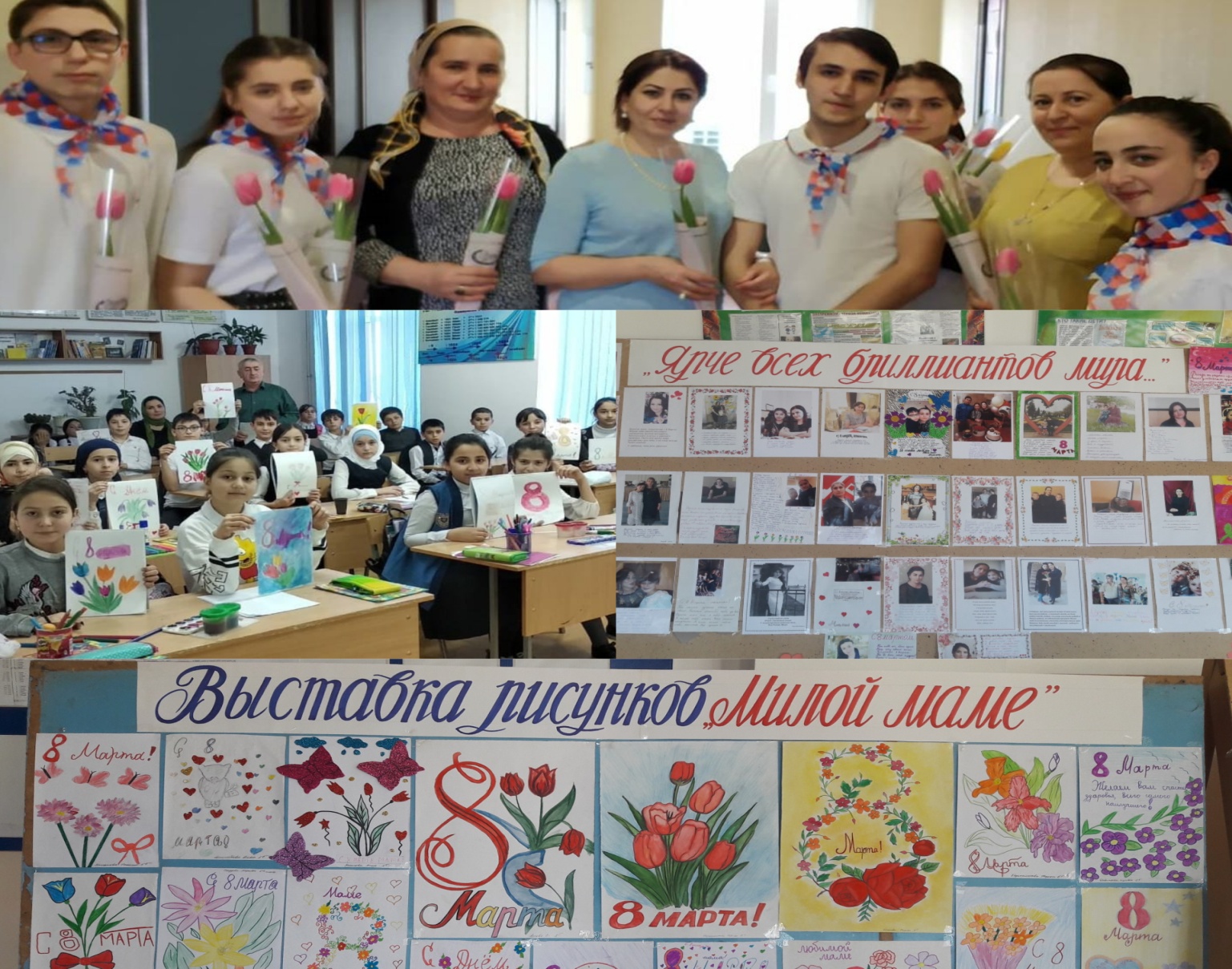 